Operasi Aritmatika pada PythonTeori SingkatOperasi AritmatikaOperasi Aritmatika adalah bagian dari pengolahan bilangan dari sebuah komputer untuk melakukan operasi hitung. Selain melakukan operasi hitung, operasi aritmatika juga bisa dilakukan untuk operasi logika. Dasar melakukan operasi hitung dalam aritmatika komputer adalah penjumlahan atau yang disebut adderBerikut ini adalah Operator Aritmatika pada Bahasa Pemrograman PythonBerikut ini adalah contoh sederhana program operasi aritmatika:Anaconda PromptOperator matematik berfungsi dengan normal di Python seperti dalam bahasa pemrograman yang lain. Ada beberapa catatan yang harus diperhatikan.Operasi pengisian beberapa variabel dengan nilai yang sama dapat dilakukan sekali jalan.Tanda () dipakai untuk mengelompokkan operasi yang harus dilakukan terlebih dahulu.Pembagian bilangan integer dengan bilangan integer akan dibulatkan ke bawah.Bilangan integer akan dikonversikan menjadi bilangan floating point dalam operasi yang melibatkan bilangan integer dan bilangan floating point.Kita tidak dapat mengkonversikan bilangan kompleks ke bilangan real (floating point atau integer); hanya bilangan mutlaknya yang bisa kita dapatkan.Operator PenugasanSeperti namanya, operator ini digunakan untuk memberikan tugas pada variabel. Misalnya: umur = 18Maka variabel umur telah kita berikan tugas untuk menyimpan angka 18. Selain menyimpan atau pengisian nilai, ada juga menjumlahkan, mengurangi, perkalian, pembagian, dsb. Selengkapnya bisa dilihat di tabel berikut.Karena pada python tidak terdapat operator increment & decrement maka operator tersebut digantikan oleh operator penugasan dengan menginputkan seperti ini i += 1.Python PackagePackage merupakan sebuah bundle atau pengelompokan dari banyak fungsi serta kelas (source code) menjadi satu kesatuan unit tunggal dalam library yang dapat digunakan serta dipanggil pada source code yang sedang anda kembangkan untuk mendapatkan sebuah fungsi tanpa harus mengetikkan source codenya secara berulang. Python sendiri menyediakan package untuk menyediakan operasi-operasi standar. Untuk operasi-operasi yang lebih khusus, perlu menggunakan fungsi dari package lain. Dalam praktikum kali ini kita akan belajar operasi aritmatika dan belajar tentang menggunakan package untuk memanggil fungsi operasi trigonometri yang packagenya sudah disediakan pada Python yaitu dalam package Math:Alat dan BahanHardware	: Laptop/PCSoftware	: Spyder (Anaconda Python)Elemen KompetensiLatihan pertamaBuatlah sebuah program yang menerima dua bilangan bulat a dan b dari user. Program anda harus menampilkan hasil perhitungan:Jumlah a dan bSelisih antara b dengan aHasil kali a dan bSisa pembagian a dengan bPembagian a dengan bHasil dari log(a)a pangkat bGunakan fungsi log10() dari package math Source Code OutputLatihan KeduaBuatlah program untuk menghitung jarak antara dua titik di permukaan bumi menggunakan rumus dan fungsi trigonometri pada package math pada python.Source Code OutputFile PraktikumGithub Repository:Soal LatihanSoal:Dalam operasi aritmatika, presedensi yang tertinggi adalah ekspresi dalam tanda kurung. Jelaskan serta deskripsikan apa yang dimaksud dari presedensi yang tertinggi tersebut?Deskripsikan serta narasikan jalannya alur source code program yang sebelumnya telah kalian buat pada Elemen Kompetensi Latihan Kedua!Jawaban:(Isi Dengan Jawaban Kalian)(Isi Dengan Jawaban Kalian)KesimpulanDalam pengerjaan program dengan bahasa pemrograman Python, kita harus benar-benar teliti dalam menginputkan suatu fungsi untuk menampilkan suatu keluaran pada layar dengan sesuai.Kita dapat mengetahui… (Tolong Isi lebih dari dua baris!)Cek List ()Formulir Umpan BalikKeterangan:MenarikBaikCukupKurangNama:(Isi Nama Anda)NIM:
(Isi NIM Anda)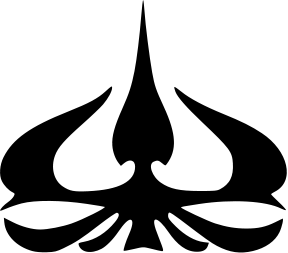 MODUL 2Nama Dosen:Anung B. Ariwibowo, M. KomHari/Tanggal:Hari, Tanggal Bulan 2022Praktikum Algoritma & PemrogramanNama Asisten Labratorium:Azhar Rizki Zulma
065001900001OperatorSimbolPenjumlahan+Pengurangan-Perkalian*Pembagian/Sisa Bagi%Pemangkatan**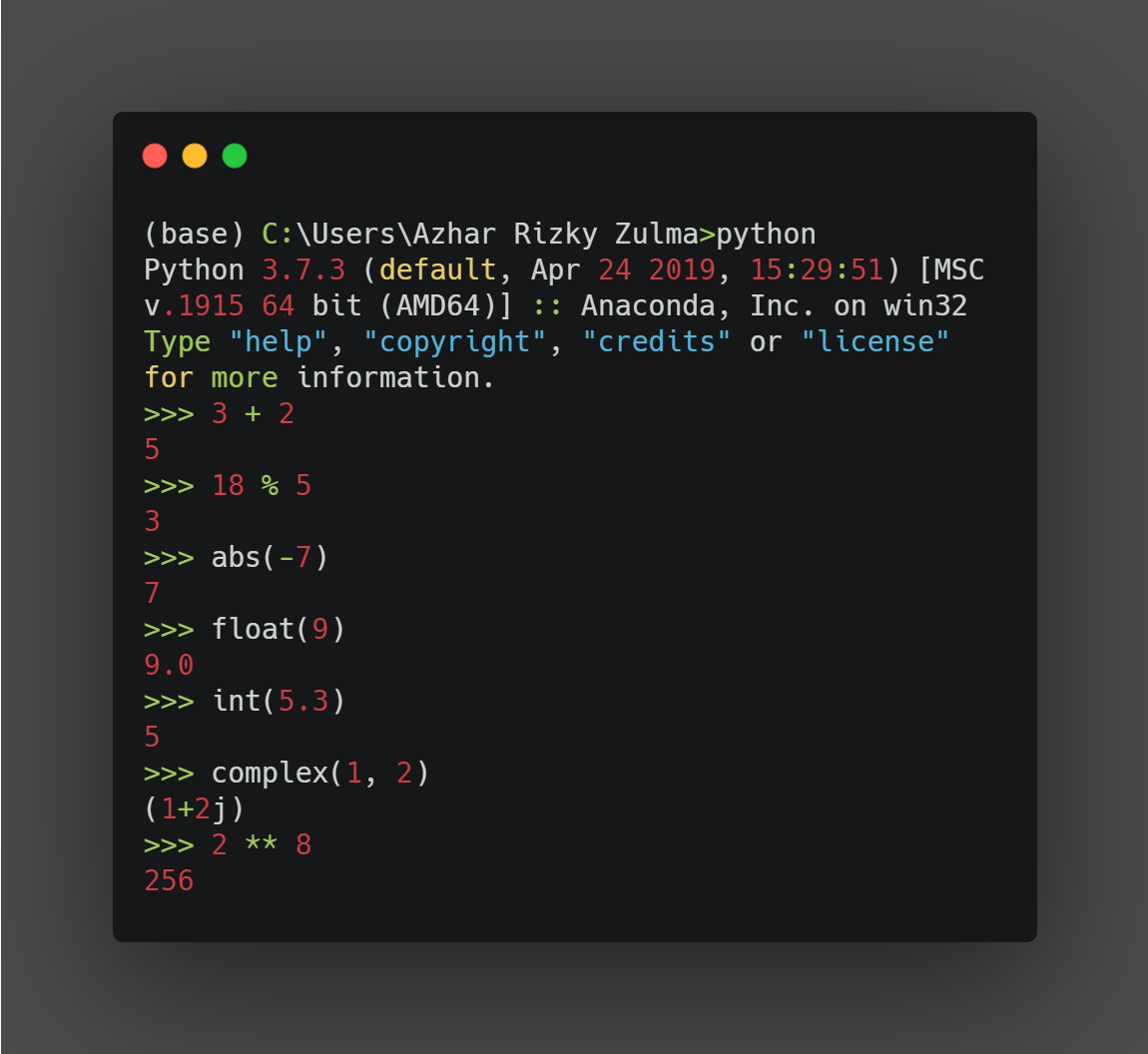 OperatorSimbolPengisian=Penjumlahan+=Pengurangan-=Perkalian*=Pembagian/=Sisa Bagi%=Pemangkatan**=print(“Isi dengan Source Code kalian ya…”)print(“Screenshot hasil keluaran atau output dari source code kalian ya…”)print(“Isi dengan Source Code kalian ya…”)print(“Screenshot hasil keluaran atau output dari source code kalian ya…”)print(“Taruh link github repository praktikum kalian disini yaa…”)NoElemen KompetensiPenyelesaianPenyelesaianNoElemen KompetensiSelesaiTidak Selesai1.Latihan Pertama2.Latihan KeduaNoElemen KompetensiWaktu PengerjaanKriteria1.Latihan Pertama… Menit…2.Latihan Kedua… Menit…